Program Outline – MDsNESA Spring  Meeting AgendaFriday, April 10, 2015Moderators:   Lisa Bartnikas, MD, Mitchell Lester, MD, and Michael Young, MD11:45 AM – 12:55 PM  Poster Session		           Lunch12:55 - 1:00 PM           Opening Remarks1:00 - 1:45 PM             Christopher Fanta, MDDifficult Asthma1:45 – 2:00 PM            Q & A 2:00 – 2:30 PM            Business Meeting2:30 - 3:00 PM                 Break and Exhibits3:00 - 3:45 PM             Thomas Casale, MDSLIT: The Next Generation of Immunotherapy has Arrived3:45 – 4:00 PM            Q & A	4:00 - 4:45 PM                Christine Oliver, MDOccupational Asthma and Hypersensitivity Pneumonitis4:45 – 5:00 PM            Q & A5:00 – 5:05 PM            Closing RemarksFacultyLisa M. Bartnikas, MDBoston Children’s Hospital; Boston, MAThomas B. Casale, MDUniversity of South Florida School of Medicine; Tampa, FLChristopher H. Fanta, MDBrigham and Women’s Hospital; Boston, MAL. Christine Oliver, MDMassachusetts General Hospital; Boston, MAAdditional Annoucements:Paper handouts will not be provided at the meeting.Handouts can be downloaded from the NESA website:http://www.newenglandsocietyofallergy.org/springmeeting.htmNESA Physicians can register for additional hours of CME credit for an added fee. This includes attendance at the AM portion of the Allied Health Practitioners Allergy Update. Registration after March 31 will include an additional $50 late fee. Late fee does not apply to trainees (fellows-in-training and residents).To register for the “2015 NESA Spring MDs Meeting” please follow the instructions below:Go to http://education.aaaai.org/rsl/NESASPRINGMD15 Click ‘Yes’ to enroll in this activity – triggers you to Login.Login with your AAAAI Username and Password. If you do not have an  account, please read the “New User” information (you do not need to be a member). If you have forgotten your password, please enter the email address you have on file with the AAAAI in the email field. Select ‘Yes’ or ‘No’ to attending the AM portion of the Allied Health Practitioners Update. Payment is onsite for this additional activity; cash, checks and credit cards are accepted.NESA Member--$25NESA Non-Member--$50Indicate if special accommodations needed.Click ‘Add to cart.’Enter your Coupon Code and click ‘Apply to Order’ (if applicable, see below):NESA Member--$75Coupon code: NESANESA Non-Member--$125No coupon codeTrainee (Fellow-in-Training, Resident)--$0		Coupon code: NESAFELClick ‘Checkout’Enter billing address and payment information.Click on ‘Review Order.’  Then click on ‘Submit Order.’Click on ‘View Course Page.’Click on the red ‘Take Course’ button at the bottom of the page.Select your user type and click ‘Next.’Click on the left box (CME info).Review the  info page.Click ‘Go to Next Step.’Complete and submit the pre-test.Attend the live meeting ‘2015 NESA MD’ and sign-in. If paying by check, your registration is not complete until the AAAAI receives your check. Send checks to: AAAAIAttn: Education Dept.555 E. Wells StreetSuite 1100Milwaukee, WI 53202If you have any questions about this process please feel free to contact the  Education Staff at cme@aaaai.org or 414-272-6071.NESA CME Educational MeetingsNESA provides ongoing educational meetings to allow our membership to keep up to date with the latest developments in the field of Allergy and Immunology.Lisa Bartnikas, MD—CME Committee Director Who Should Attend?NESA members, any physician interested in the field of Allergy and Immunology (including fellows-in-training), and any Allied Health professional (including RNs, Nurse Practitioners, Physician Assistants) interested in increasing their fund of knowledge in the field.Educational ObjectivesUpon completing this course, participants should be able to:Review causes and diagnostics of difficult asthma.Discuss treatments of difficult asthma.Describe the mechanisms of SLIT.Discuss the indications for SLIT.Describe the features of occupational asthma and hypersensitivity pneumonitis.Identify specific triggers of occupational asthma and hypersensitivity pneumonitis.CME Credit StatementsAccreditation StatementThis activity has been planned and implemented in accordance with the accreditation requirements and policies of the Accreditation Council for Continuing Medical Education (ACCME) through the joint providership of the American Academy of Allergy, Asthma and Immunology (AAAAI) and the New England Society of Allergy (NESA). The AAAAI is accredited by the ACCME to provide continuing medical education for physicians.Designation StatementThe American Academy of Allergy, Asthma & Immunology designates this live activity for a maximum number of 4.00 AMA  Category 1 Credits™. Physicians should claim only the credit commensurate with the extent of their participation in the activity.CE Designation StatementThe American Academy of Allergy, Asthma, & Immunology (AAAAI) is a Provider, approved by the California Board of Registered Nursing, Provider #10704, for up to 3.70 Contact Hours.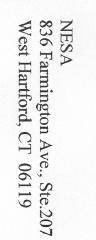 New England Society of Allergy www.newenglandsocietyofallergy.org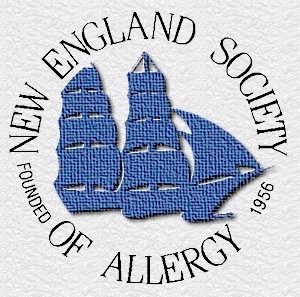      Spring Meeting 2015  April 10Westford Regency Inn and Conference Center219 Littleton RoadWestford, MA 01886(978) 692-8200